Bull’s Eye								Name: ____________________________Points and LinesIn the center of the Bull’s Eye, there is a coordinate point.  In the first ring, there is another coordinate point.  In the following ring, find the slope of the line between the two points.  In the next ring, write the point-slope form of the line between the two points, and in the final ring, write the standard form of the line.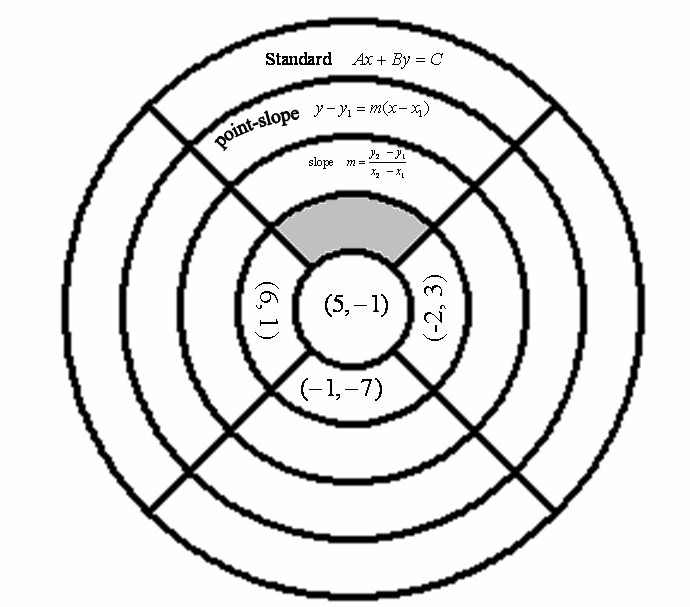 